OLATINWO MUBARAK16/SCI01/034COMPUTER SCIENCECSC 201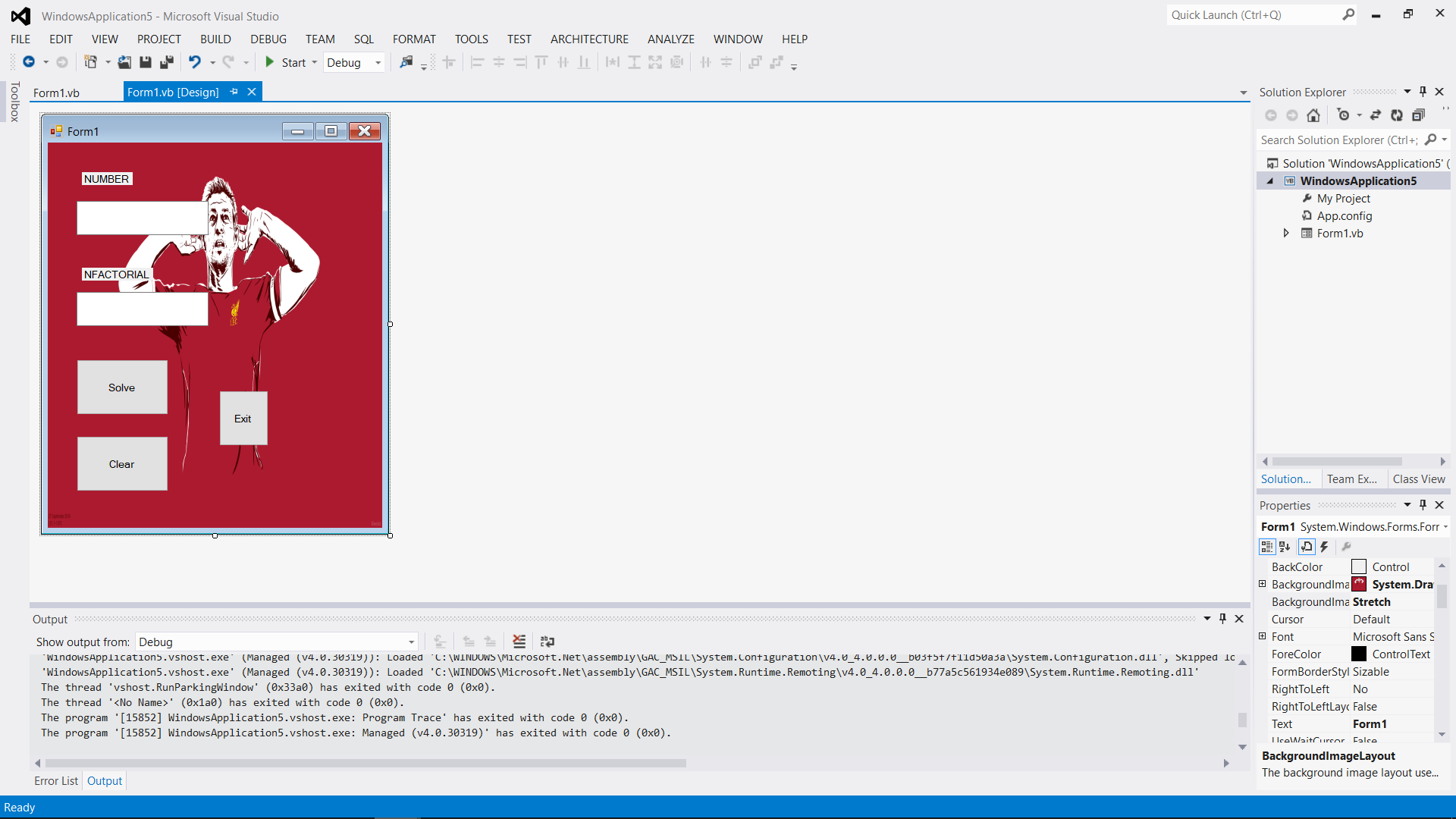 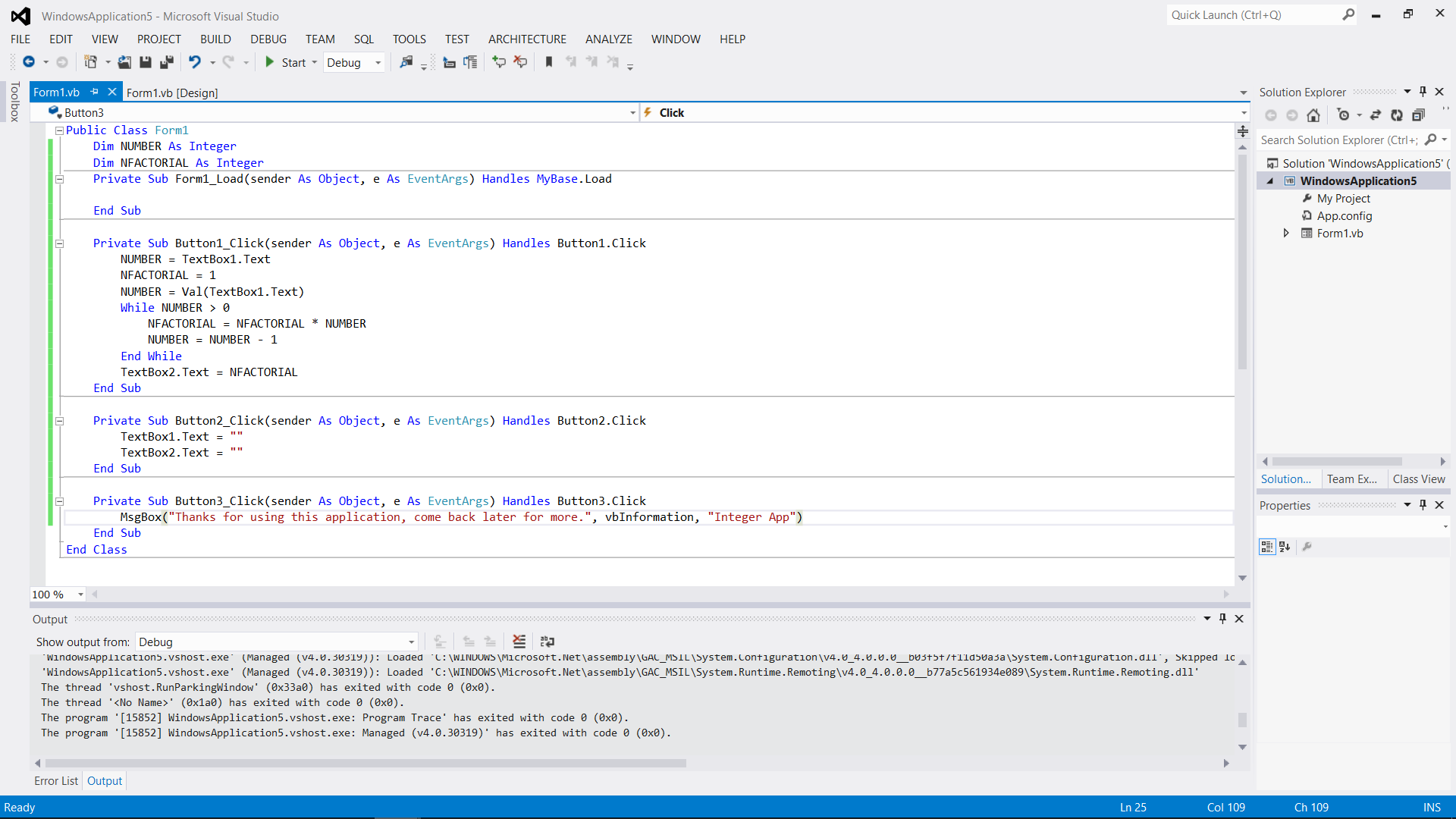 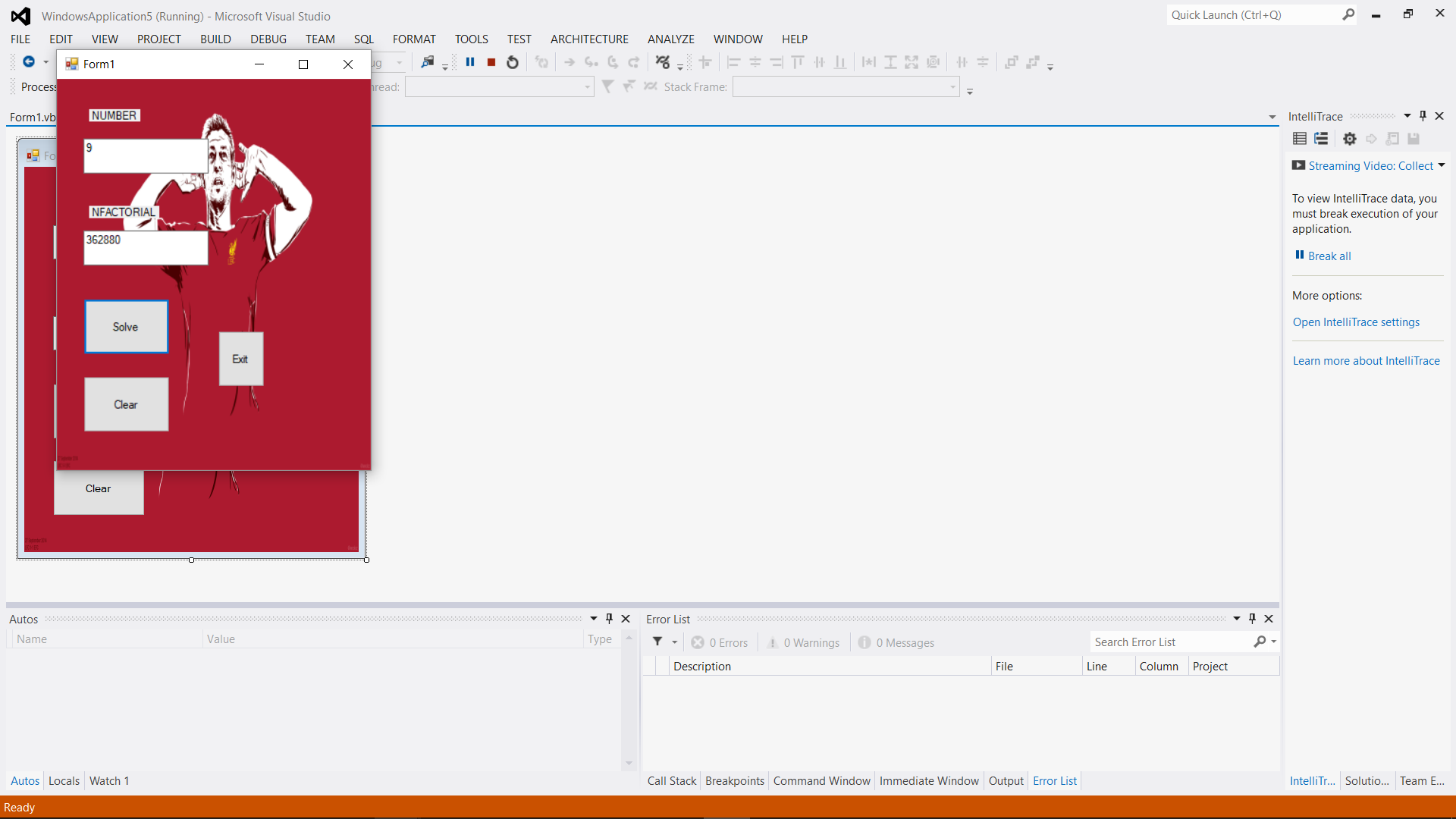 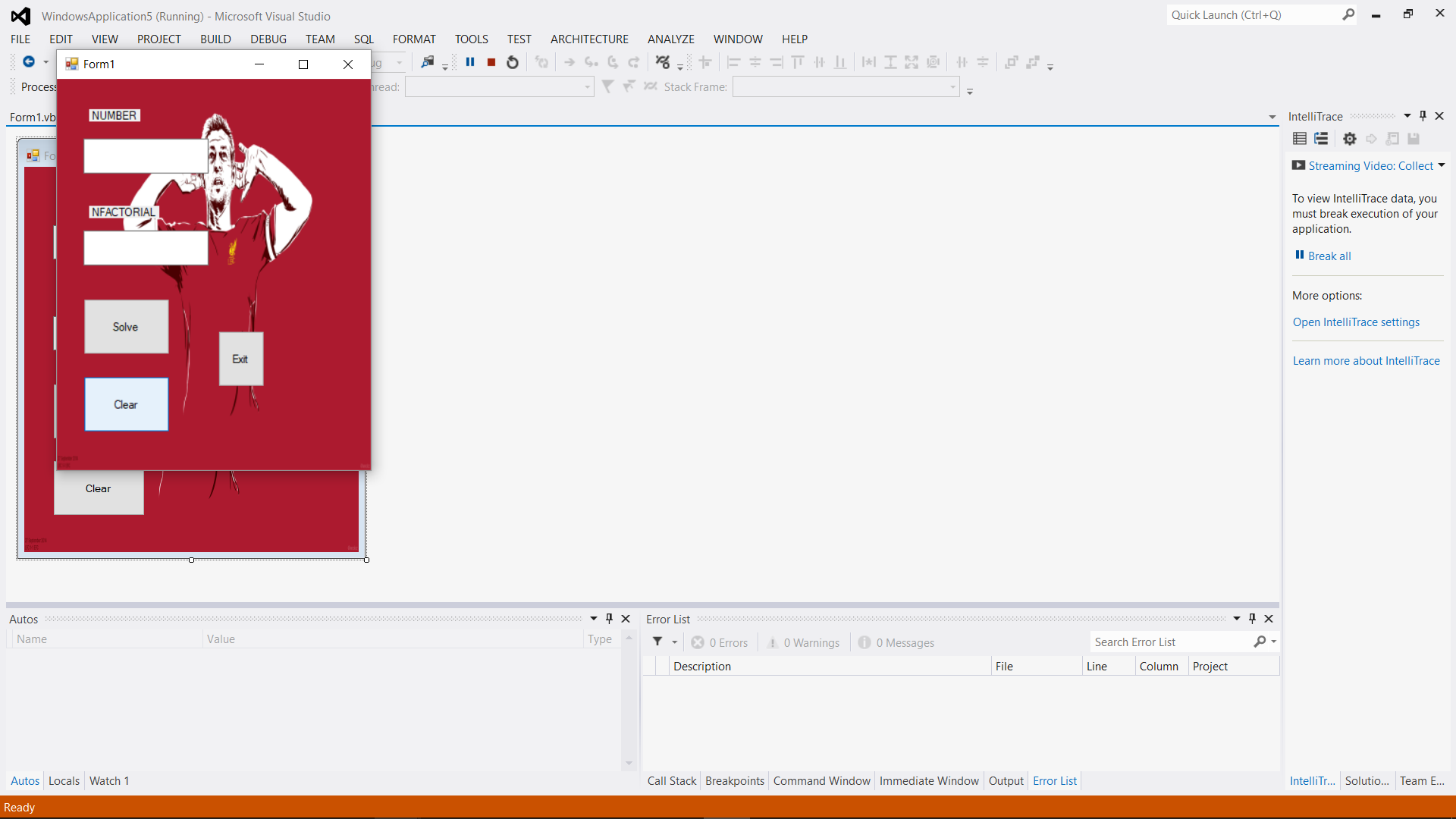 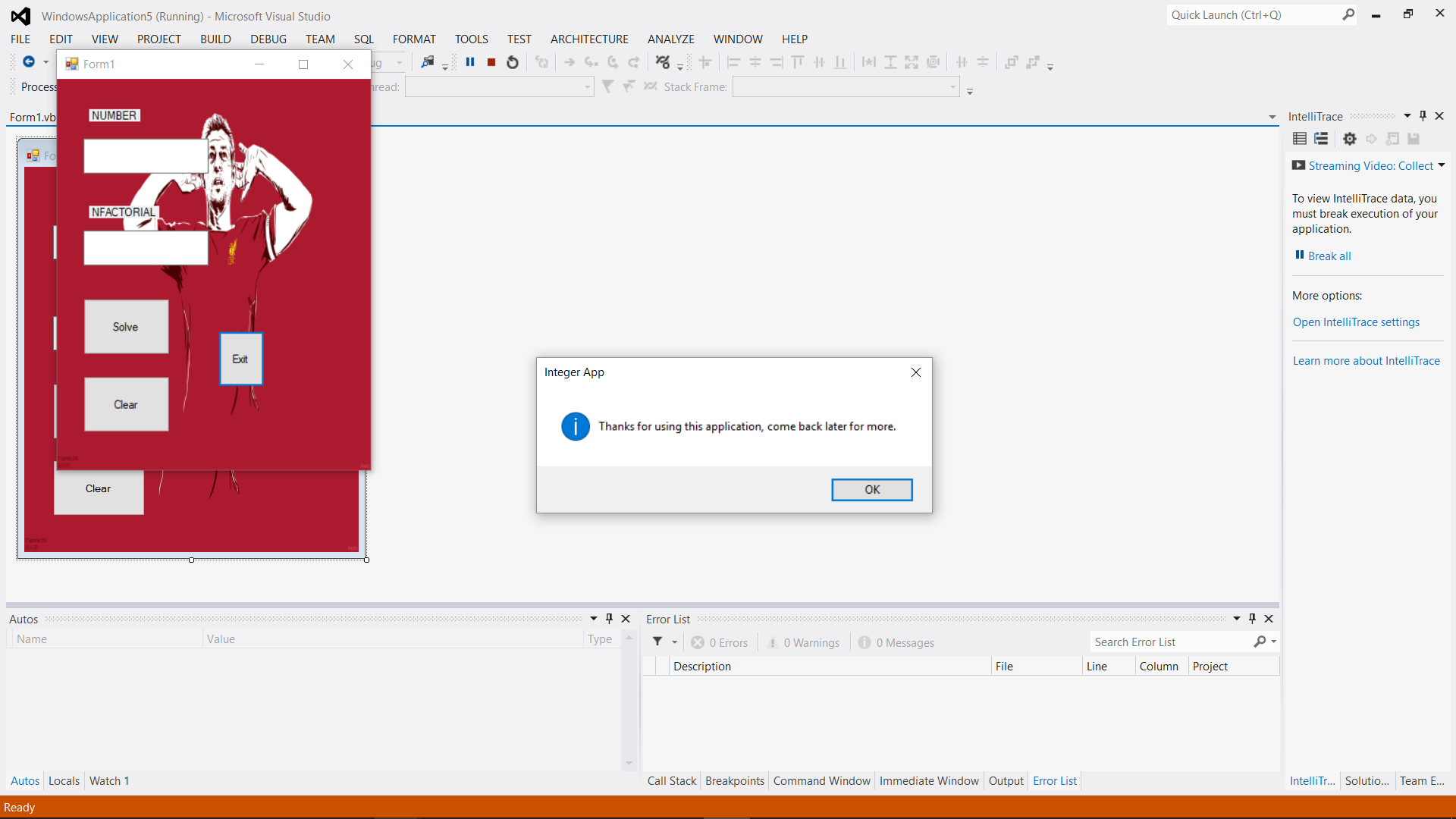 